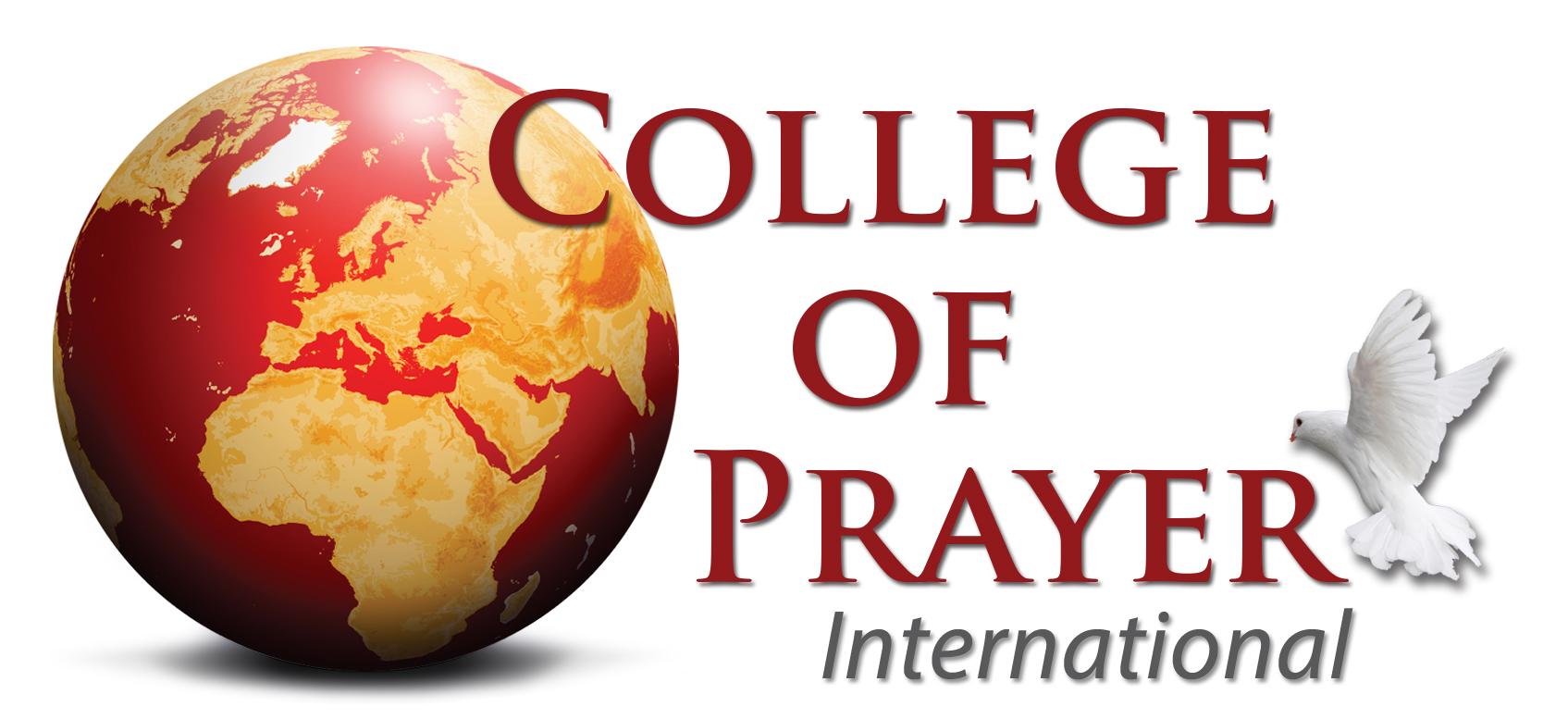 Lord, As Churches, Teach Us to Pray!Friday12:30 PM – Registration / Check-in1:00 PM Session 1 – Becoming a House of Prayer with Rev. Fred Hartley3 PM – Break3:30 PM Session 2 – The Flame with Rev. Fred Hartley5:00 PM – Dinner with GAP Groups* (dinner provided)6:30 PM Session 3 – Flame Holders with Rev. Jon Mitchell 			    Worship & CommunionSaturday8:30 AM – Light Breakfast9 AM Session 4 – Ministering to the Lord with Rev. Jon Mitchell10:30 AM – Break11:00 AM Session 5 – Exercising Authority in Prayer with Rev. Fred Hartley12 PM – Lunch with GAP Groups* (lunch provided)1:30 PM Session 6 – The Upper Room Defined with Rev. Fred Hartley2:45 PM – Break3:00 PM – Prayer & Impartation4:00 PM – Close*GAP stands for "Growth, Accountability and Prayer." Upon registration you are placed in a group according to gender. Each group has a leader who helps facilitate the discussion and prayer time. This will be a special time of personal ministry.Lord, As Churches, Teach Us to Pray!Friday12:30 PM – Registration / Check-in1:00 PM Session 1 – Becoming a House of Prayer with Rev. Fred Hartley3 PM – Break3:30 PM Session 2 – The Flame with Rev. Fred Hartley5:00 PM – Dinner with GAP Groups* (dinner provided)6:30 PM Session 3 – Flame Holders with Rev. Jon Mitchell 			    Worship & CommunionSaturday8:30 AM – Light Breakfast9 AM Session 4 – Ministering to the Lord with Rev. Jon Mitchell10:30 AM – Break11:00 AM Session 5 – Exercising Authority in Prayer with Rev. Fred Hartley12 PM – Lunch with GAP Groups* (lunch provided)1:30 PM Session 6 – The Upper Room Defined with Rev. Fred Hartley2:45 PM – Break3:00 PM – Prayer & Impartation4:00 PM – Close*GAP stands for "Growth, Accountability and Prayer." Upon registration you are placed in a group according to gender. Each group has a leader who helps facilitate the discussion and prayer time. This will be a special time of personal ministry.